Докладоб осуществлении муниципального земельного контроля за 2022годНастоящий доклад подготовлен во исполнение постановления Правительства Российской Федерации от 05.04.2010 № 215 «Об утверждении Правил подготовки докладов об осуществлении государственного контроля (надзора), муниципального земельного контроля в соответствующих сферах деятельности и об эффективности такого контроля (надзора)», в целях реализации положений Федерального закона от 06.10.2003 № 131-ФЗ «Об общих принципах организации местного самоуправления в Российской Федерации», Федерального закона от 26.12.2008
 № 294-ФЗ «О защите прав юридических лиц и индивидуальных предпринимателей при осуществлении государственного контроля (надзора) и муниципального земельного контроля».Раздел 1.Состояние нормативно-правового регулированияв соответствующей сфере деятельностиВ 2021 году муниципальный земельный контроль осуществлялся отделом муниципального земельного контроля Управления земельных отношений Администрации городского округа Лобня Московской области в соответствии:со статьей 72 Земельного Кодекса Российской Федерации;с Федеральным законом от 06.10.2003 № 131 -ФЗ «Об общих принципах организации местного самоуправления в Российской Федерации»;с Федеральным законом от 26.12.2008 № 294-ФЗ «О защите прав юридических лиц 
и индивидуальных предпринимателей при осуществлении государственного контроля (надзора) и муниципального контроля»; с Постановлением Правительства РФ от 10.03.2022 № 336 
«Об особенностях организации и осуществления государственного контроля (надзора), муниципального контроля», в 2022 - 2023 годах в рамках видов государственного контроля (надзора), муниципального контроля, внеплановые контрольные (надзорные) мероприятия, внеплановые проверки проводятся  по исключительным основаниям.  Уставом муниципального образования «городской округ Лобня» Московской области;          - Административным регламентом «Осуществление муниципального земельного контроля на территории муниципального образования городской округ Лобня Московской области» утвержденный Постановлением Главы городского округа Лобня Московской области 
от 23.09.2019г. №1417.   	Нормативно-правовые акты по вопросу муниципального земельного контроля размещены в сети «Интернет» на официальном сайте Администрации городского округа Лобня (http://лобня.рф/).Раздел 2.                                               Организация муниципального контроляЗадачами муниципального земельного контроля на территории городского округа Лобня является обследование земельных участков и соблюдение установленного режима использования на земельных участках, расположенных в границах городского округа Лобня; проверка соблюдения использования земельных участков по целевому назначению; соблюдение порядка, исключающего самовольное занятие земельных участков или использование его без оформленных в установленном порядке правоустанавливающих документов; выполнение иных требований земельного законодательства по вопросам использования и охраны земель. Результатом исполнения функции является выявление признаков, указывающих на наличие административных правонарушений или установление отсутствия таких признаков.Муниципальный земельный контроль на территории городского округа Лобня осуществляется в соответствии статьей 72 Земельного кодекса Российской Федерации, Федеральным законом от 06.10.2003 № 131 -ФЗ «Об общих принципах организации местного самоуправления в Российской Федерации», Федеральным законом от 26.12.2008 № 294-ФЗ 
«О защите прав юридических лиц и индивидуальных предпринимателей при осуществлении государственного контроля (надзора) и муниципального контроля», на основании Плана проведения плановых проверок юридических лиц и индивидуальных предпринимателей на 
2021 год, утвержденного Постановлением Главы городского округа Лобня Московской области от 21.12.2020г. № 1315.Муниципальный земельный контроль проводится во взаимодействии с территориальными органами государственного земельного контроля, правоохранительными и другими   государственными органами в соответствии с их компетенцией.Экспертные организации и эксперты к выполнению мероприятий по контролю 
при проведении проверок не привлекались, работа по аккредитации юридических лиц и граждан в качестве экспертных организаций и экспертов не проводилась.                                                   Раздел 3.                                                         Финансовое и кадровое обеспечение муниципального контроляФинансирование деятельности по муниципальному земельному контролю городского округа Лобня осуществляется из муниципального бюджета в порядке, определенном бюджетным законодательством Российской Федерации.Муниципальный земельный контроль на территории городского округа Лобня проводится должностными лицами в соответствии с распоряжением Администрации города Лобня Московской области «О назначении муниципальных земельных инспекторов» от 30.04.2020г. №13 в составе 4 человек.Полномочиями по осуществлению муниципального земельного контроля наделены следующие сотрудники Администрации городского округа Лобня:             - Начальник Управления земельных отношений Администрации городского округа Лобня;Начальник отдела муниципального земельного контроля Управления земельных отношений Администрации городского округа Лобня;Главный эксперт отдела муниципального земельного контроля Управления земельных отношений Администрации городского округа Лобня;Главный эксперт отдела муниципального земельного контроля Управления земельных отношений Администрации городского округа Лобня.  В соответствии с Положением о муниципальном контроле, утвержденном Решением Совета депутатов города Лобня Московской области от 25.02.2010г. № 24/13, муниципальный контроль осуществляется непосредственно отделом муниципального земельного контроля Администрации городского округа Лобня.В 2022 году для проведения мероприятий по земельному контролю в городском округе Лобня эксперты и представители экспертных организаций не привлекались.Раздел 4. Проведение муниципального земельного контроляАдминистрацией городского округа Лобня в рамках осуществления муниципального земельного контроля в 2022 году было запланировано две проверки в отношении юридических лиц. ПЛАНОВЫЕ ПРОВЕРКИ В 2022 ГОДУЗапланировано        и                   ПроведеноРисунок I. Осуществление плановых проверок в 2022 году.Динамика проведения проверок в 2022 г.Проведены 325 проверок, 222 нарушений не выявлено.         Выявлены нарушения требований земельного законодательства на 103 земельных участках.Раздел 5.Действии органов муниципального контроля но пресечению нарушенийобязательных требований и (или) устранению последствий таких нарушенийВ ходе проверки выявлено нарушение земельного законодательств, выдано Предостережение. По результатам проверок составлены соответствующие акты.Раздел 6.                                                              Анализ и оценка эффективности муниципального контроляВыполнение плана проведения проверок (доля проведенных плановых проверок 
в процентах общего количества запланированных проверок) за 2022 г. –100 %.Доля заявлений органов муниципального земельного контроля, направленных в органы прокуратуры о согласовании проведения внеплановых выездных проверок в согласовании которых было отказано (в процентах общего числа направленных в органы прокуратуры заявлений) за 2021 г. – 100 %.Доля проверок, результаты которых признаны недействительными (в процентах общего числа проведенных проверок) за 2022 г. - 0 %.Доля проверок, проведенных органами муниципального контроля с нарушениями требований законодательства Российской Федерации о порядке их проведения, по результатам, выявления которых к должностным лицам органов муниципального контроля, осуществившим такие проверки, применены меры дисциплинарного, административного наказания (в процентах общего числа проведенных проверок) за 2022 г. - 0 %.Доля юридических лиц, в отношении которых органами муниципального контроля были проведены проверки (в процентах общего количества юридических лиц, осуществляющих деятельность на территории Российской Федерации, соответствующего субъекта Российской Федерации, соответствующего муниципального образования, деятельность которых подлежит муниципальному контролю) за 2022 г. – 0,21 %.Среднее количество проверок, проведенных в отношении одного юридического лица, индивидуального предпринимателя за 2022 г. - 1 проверка.Доля проведенных внеплановых проверок (в процентах общего количества проведенных проверок) за 2022 г. – 0 %.Доля правонарушений, выявленных по итогам проведения внеплановых проверок 
(в процентах общего числа правонарушений, выявленных по итогам проверок) за 2020 г. -0%.Доля внеплановых проверок, проведенных по фактам нарушений, с которыми связано возникновение угрозы причинения вреда жизни и здоровью граждан, вреда животным, растениям, окружающей среде, объектам культурного наследия (памятникам истории и культуры) народов Российской Федерации, имуществу физических и юридических лиц, безопасности государства,
а также угрозы чрезвычайных ситуаций природного и техногенного характера, с целью предотвращения угрозы причинения такого вреда (в процентах общего количества проведенных внеплановых проверок) за 2022 г. - 0 %.Доля внеплановых проверок, проведенных по фактам нарушений обязательных требований, с которыми связано причинение вреда жизни и здоровью граждан, вреда животным, растениям, окружающей среде, объектам культурного наследия (памятникам истории 
и культуры) народов Российской Федерации, имуществу физических и юридических лиц, безопасности государства, а также возникновение чрезвычайных ситуаций природного 
и техногенного характера, с целью прекращения дальнейшего причинения вреда и ликвидации последствий таких нарушений (в процентах общего количества проведенных внеплановых проверок) за 2022 г. - 0 %.Доля проверок, по итогам которых выявлены правонарушения (в процентах общего числа проведенных плановых и внеплановых проверок) за 2022 г. – 32 %.Доля проверок, по итогам которых по результатам выявленных правонарушений были возбуждены дела об административных правонарушениях (в процентах общего числа проверок, по итогам которых были выявлены правонарушения) за 2022 г. - 0 %.Доля проверок, по итогам которых по фактам выявленных нарушений наложены административные наказания (в процентах общего числа проверок, по итогам которых 
по результатам выявленных правонарушений возбуждены дела об административных правонарушениях) за 2022 г.- 0 %.Доля юридических лиц, индивидуальных предпринимателей, в деятельности которых выявлены нарушения обязательных требований, представляющие непосредственную угрозу причинения вреда жизни и здоровью граждан, вреда животным, растениям, окружающей среде, объектам культурного наследия (памятникам истории и культуры) народов Российской Федерации, имуществу физических и юридических лиц, безопасности государства, а также угрозу чрезвычайных ситуаций природного и техногенного характера (в процентах общего числа проверенных лиц) за 2022 г. - 0 %.Доля юридических лиц, индивидуальных предпринимателей, в деятельности которых выявлены нарушения обязательных требований, явившиеся причиной причинения вреда жизни и здоровью граждан, вреда животным, растениям, окружающей среде, объектам культурного наследия (памятникам истории и культуры) народов Российской Федерации, имуществу физических и юридических лиц, безопасности государства, а также возникновения чрезвычайных ситуаций природного и техногенного характера (в процентах общего числа проверенных лиц) за 2022 г. - 0 %.Количество случаев причинения юридическими лицами, индивидуальными предпринимателями вреда жизни и здоровью граждан, вреда животным, растениям, окружающей среде, объектам культурного наследия (памятникам истории и культуры) народов Российской Федерации, имуществу физических и юридических лиц, безопасности государства, 
а также чрезвычайных ситуаций природного и техногенного характера (по видам ущерба) за 2022 г. - 0 %.Доля выявленных при проведении проверок правонарушений, связанных с неисполнением предостережений (в процентах общего числа выявленных правонарушений) за 2022 г.-0 %.Отношение суммы взысканных административных штрафов к общей сумме наложенных административных штрафов (в процентах) за 2022 г. - 0 %.Средний размер наложенного административного штрафа, в том числе на должностных лиц и юридических лиц (в тыс. рублей) за 2022 г. – 0 тыс. руб.Доля проверок, по результатам которых материалы о выявленных нарушениях переданы 
в уполномоченные органы для возбуждения уголовных дел (в процентах общего количества проверок, в результате которых выявлены нарушения обязательных требований) 
за 2022 г.  - 0 %.Орган муниципального контроля ежегодно проводит мероприятия по пресечению нарушений обязательных требований соблюдения земельного законодательства.Осуществление муниципального земельного контроля посредством проведения проверок юридических лиц и индивидуальных предпринимателей позволяет обеспечить выполнение земельного законодательства и повысить поступление доходов в местный бюджет (сокращение задолженности по налогу на землю).Администрация городского округа Лобня при осуществлении муниципального земельного контроля посредством проведения проверок юридических лиц и индивидуальных предпринимателей обеспечивает контроль за соблюдением ими земельного законодательства, что позволяет повысить поступление доходов в местный бюджет, проводит меры по пресечению правонарушений обязательных требований и устранению последствий таких нарушений.Раздел 7.                                                          Выводы и предложения по результатам муниципального контроляВ соответствии со статьей 9 Федерального закона от 26.12.2008 № 294-ФЗ «О защите прав юридических лиц и индивидуальных предпринимателей при осуществлении государственного контроля (надзора) и муниципального контроля» органы муниципального контроля направляют в органы прокуратуры ежегодные планы проведения плановых проверок. Плановая проверка юридических лиц и индивидуальных предпринимателей проводится в соответствии 
с утвержденным ежегодным планом проведения плановых проверок.Повышению эффективности осуществления муниципального земельного контроля 
на территории городского округа Лобня будут способствовать: усиление контроля за исполнением сроков проведения плановых проверок. В 2023 году на территории городского округа Лобня необходимо дальнейшее повышение эффективности и результативности осуществления муниципального земельного контроля за счет принятия всего комплекса мер, предусмотренных действующим законодательством, направленных на предупреждение, выявление и пресечение нарушений, проводить дальнейшее взаимодействие с органами государственного контроля, органами прокуратуры и иными органами и должностными лицами, чья деятельность связана с реализацией функций в области муниципального контроля.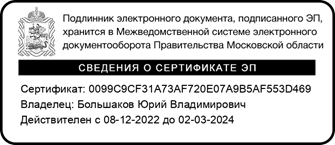 Заместитель ГлавыАдминистрации г.о Лобня	                                     Ю.В.Большаков 